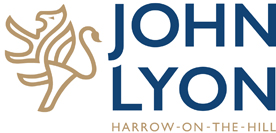 PERSON SPECIFICATION Job Title: Sports Coach & PE TechnicianThis position is subject to a Disclosure & Barring Service (Enhanced) check in the event of a successful application.  Copies of the School’s Code of Practice and Policy on the Recruitment of Ex-Offenders are available from the Personnel Department.EssentialDesirableEducation/Qualifications A sports related degree or a good level of education in sports coachingFirst Aid at Work Certificate Hold a minimum of Level 2 Coaching certificate in at least one of the Schools major sports or equivalent Hold a level 2 in instructing Exercise and Fitness or willing to work towardsQualified to lead and assist in other areas of the PE curriculumFull UK Driving LicencexxxxxxSkills and ExperienceOrganised and able to deliver planned outcomes as directed.ICT skills with the ability to use Word, Excel, Outlook and social mediaAble to work as part of motivated and thriving team.Previous experience in the leisure, coaching or education sectorAble to introduce styles of learning to motivate and help pupils learn.Ability to lead sports teams Report on pupils progressxxxxxxxPersonal QualitiesHighly organised with the ability to multi taskFlexibility to work different hours when required or cover lessons as required.High standards of personal presentationEnthusiastic and committed Ability to remain calm under pressure showing tact and common senseMethodical approach to coachingProven ability to manage varied workload and use own initiative to problem solve Proven ability to work unsupervisedEffective team player Self-starter and proactive with a can do attitude Empathetic and able to deal with pupils, staff, parents and others in a friendly but formal manner Able to lift (with assistance where appropriate) items of maintenance and sports equipment.A desire to achieve relevant qualifications and acquire skills whilst in the role. The School will consider assisting motivated and enthusiastic individualsxxxxxxxxxxxx